                                                                                                                                                                                                                                Утверждаю                                                                                                                                                                                                                                          Заведующий_______А.Ю.Смирнова                                                                                                                                                                                                                                         Приказ № 110 от 04.09.2020 года План физкультурно-оздоровительной работыв муниципальном дошкольном образовательном учреждении«Детский сад № 8 « Радуга» на 2020-2021 учебный год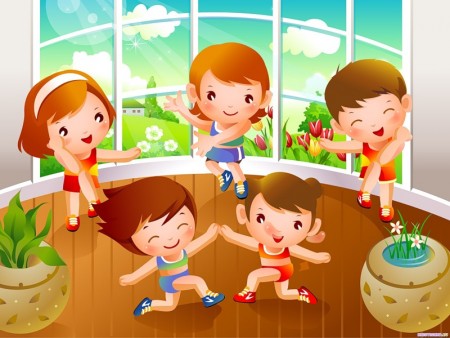 В настоящее время в МДОУ «Детский сад № 8 « Радуга» функционирует 1 разновозрастная группа. В детском саду уделяется  внимание оздоровительной работе, направленной на укрепление здоровья детей, профилактике заболеваний и формированию основ здорового образа жизни.Для решения вопросов оздоровления детей в ДОУ проводится следующая работа:1.     Сформирована небольшая предметно – развивающая, физкультурно-оздоровительная среда: физкультурно- музыкальный зал, физкультурная площадка на улице,  бактерицидные лампы, массажные коврики для босохождения.2.     Используется система методов и средств, направленных на обеспечение успешной психической и физической адаптации детей к условиям ДОУ, укреплению их здоровья. Приемы оздоровительной работы широко используются на занятиях, прогулках, свободной деятельности, в совместной деятельности детей и взрослых, в режимных моментах.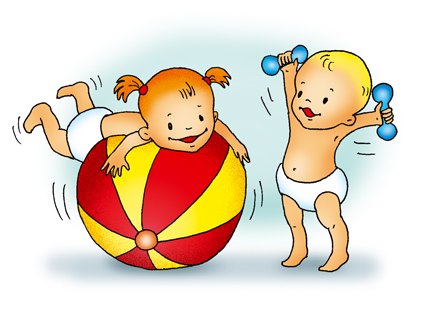 Формы и методы, направленные на укрепление здоровья детей3.     В МДОУ «Детский сад № 8 « Радуга» ведётся активная работа с семьями воспитанников: оформлены  папки – передвижки, где представлены рекомендации по оздоровительным и закаливающим мероприятиям, режимом дня, возрастным особенностям детей; проводятся родительские собрания, консультации, семинары по вопросам формирования здорового образа жизни, профилактики заболеваний, коррекции отклонений в развитии; родители принимают активное участие в физкультурных праздниках и досугах.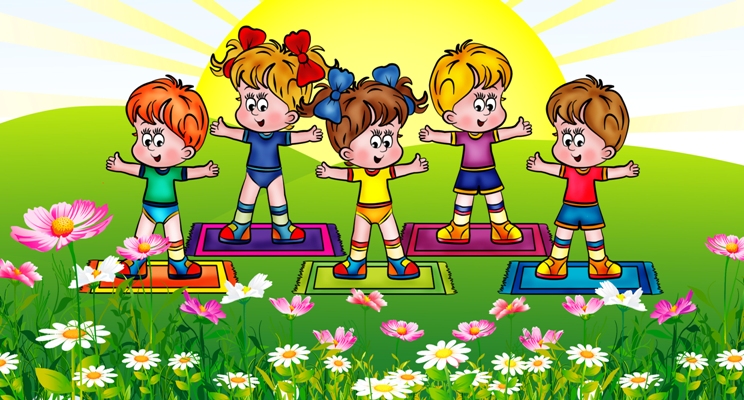 4. Система закаливания с учетом времени года5.     В воспитательно-образовательном процессе проводится работа, направленная на физическое развитие и укрепление здоровья детей: развитие физических качеств, двигательной активности, становление физической культуры дошкольников; профилактические мероприятия,  закаливающие процедуры.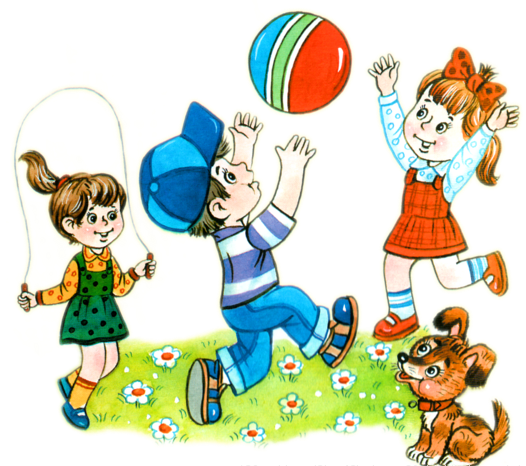 Система физкультурно-оздоровительных мероприятий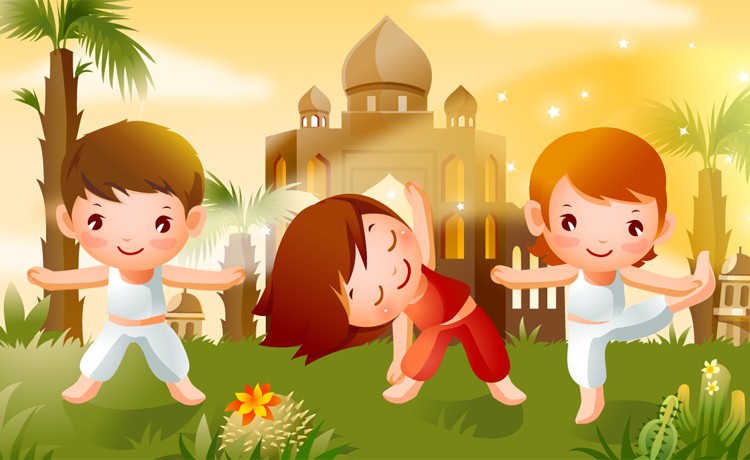 №Формы и методыСодержание1Обеспечение здорового образа жизниЩадящий адаптационный режимГибкий режимПропаганда здорового образа жизни2Двигательная активностьУтренняя гимнастикаФизкультурно-оздоровительныезанятияПодвижные игрыДыхательная гимнастикаСпортивные игрыАктивный отдых: развлечения, праздники, игры – забавы, дни здоровьяУчастие в  спортивных мероприятиях3Световоздушные ванныПроветривание помещенийПрогулки на свежем воздухеОбеспечение температурного режимаКонтрастные воздушные ванны(переход из спальни в игровую)Прием детей на улице в тёплое время годаБактерицидные лампы4ДиетотерапияРациональное питание по меню5Музыкальная терапияМузыкально – театрализованная деятельность6Физкультурные занятияИгры и упражнения для физического развития ребенка7Закаливающие процедурыХождение босиком по массажным коврикам после дневного снаПолоскание ртаКонтрастное обливание рук по локоть8Гигиенические и водные процедурыУмываниеМытьё рукИгры с водой (в летний период)9Соблюдение санитарно – эпидемиологических норм и правилСанПинМероприятиеМесто в режиме дняПериодичностьДозировка1,5-3 г.3-4 г.4-5 л.5-6 л.6-7 л.Полоскание ртаПосле каждого приема пищи3 раза в день50 – 70 мл. воды,t воды +20++++Полоскание горлаПосле снаЕжедневно50-70 мл. р-ра, нач. t воды +36 до +20+++Контрастное обливание рук по локотьПосле снаЕжедневнонач. t воды +18 +20, 20-30 сек.+++++УмываниеПосле каждого приема пищи, после прогулкиЕжедневноt воды +28 +20+++++Облегчённая одеждаВ течении дняЕжедневно, в течении года_+++++Одежда по сезонуНа прогулкахЕжедневно, в течении года_+++++Прогулка на свежем воздухеПосле занятий, после снаЕжедневно, в течении годаОт 1,5 до 3 часов, в зависимости от сезона и погодных условий+++++Утренняя гимнастика_Июнь-августВ зависимости от возраста+++++Физкультурные занятия на воздухе_В течении года10-30 мин., в зависимости от возраста+++++Воздушные ванныПосле снаЕжедневно, в течении года5-10 мин., в зависимости от возраста+++++Воздушные ванныНа прогулкеИюнь-август_+++++Выполнение режима проветривания помещенийПо графикуЕжедневно, в течении года6 раз в день+++++Дневной сон с открытой фрамугой_Ежедневно, в течении годаt воздуха+15 +16+++Дыхательная гимнастикаВо время утренней гимнастики, на физ. занятии, на прогулке, после снаЕжедневно, в течении года3-5 упражнений+++Дозированные солнечные ванныНа прогулкеИюнь – август, с учётом погодных условийС 9.00 до 10.00 по графику 20-30 минут++++Босохождение по массажным коврикамПосле снаЕжедневно, в течении года5-10 минут в зависимости от возраста+++++№МероприятиеГруппаПериодичностьПериодичностьОтветственныйI МОНИТОРИНГI МОНИТОРИНГI МОНИТОРИНГI МОНИТОРИНГI МОНИТОРИНГI МОНИТОРИНГ1.ДиспансеризацияМладшая, средняя, старшая, подготовительная к школе группы1 раз в год1 раз в годСпециалисты детской поликлиникиII ДВИГАТЕЛЬНАЯ ДЕЯТЕЛЬНОСТЬII ДВИГАТЕЛЬНАЯ ДЕЯТЕЛЬНОСТЬII ДВИГАТЕЛЬНАЯ ДЕЯТЕЛЬНОСТЬII ДВИГАТЕЛЬНАЯ ДЕЯТЕЛЬНОСТЬII ДВИГАТЕЛЬНАЯ ДЕЯТЕЛЬНОСТЬII ДВИГАТЕЛЬНАЯ ДЕЯТЕЛЬНОСТЬ1.Утренняя гимнастикаВсе группыВсе группыЕжедневноВоспитатели2.Физическая культура- в зале- на воздухеВсе группыВсе группы3 раза в неделюСтаршая, подготовительная к школе группа- 1 раз в неделю на воздухеВоспитатели3.Подвижные игрыВсе группыВсе группы2 раза в деньВоспитатели4.Гимнастика после снаВсе группыВсе группыЕжедневноВоспитатели5.Спортивные упражненияВсе группыВсе группы2 раза в неделюВоспитатели6.Спортивные игрыСтаршая, подгот. к школе группыСтаршая, подгот. к школе группы2 раза в неделюВоспитатели7.Физкультурные досугиВсе группыВсе группы1 раз в месяцВоспитатели8.Физкультурные праздникиВсе группыВсе группы2 раза в годВоспитатели9.Неделя здоровьяВсе группыВсе группы1 раз в годВоспитатели10.Дополнительная двигательная активностьВсе группыВсе группыЕжедневноВоспитателиIII ПРОФИЛАКТИЧЕСКИЕ МЕРОПРИЯТИЯIII ПРОФИЛАКТИЧЕСКИЕ МЕРОПРИЯТИЯIII ПРОФИЛАКТИЧЕСКИЕ МЕРОПРИЯТИЯIII ПРОФИЛАКТИЧЕСКИЕ МЕРОПРИЯТИЯIII ПРОФИЛАКТИЧЕСКИЕ МЕРОПРИЯТИЯIII ПРОФИЛАКТИЧЕСКИЕ МЕРОПРИЯТИЯ1.С-витаминизацияВсе группыКаждый деньКаждый деньЗаведующий2.Профилактика гриппа и простудных заболеваний (режимы проветривания, утренние фильтры, работа с родителями)Все группыВ неблагоприятные периоды возникновения инфекцийВ неблагоприятные периоды возникновения инфекцийФельдшер ФАПаIV НЕТРАДИЦИОННЫЕ ФОРМЫ ОЗДОРОВЛЕНИЯIV НЕТРАДИЦИОННЫЕ ФОРМЫ ОЗДОРОВЛЕНИЯIV НЕТРАДИЦИОННЫЕ ФОРМЫ ОЗДОРОВЛЕНИЯIV НЕТРАДИЦИОННЫЕ ФОРМЫ ОЗДОРОВЛЕНИЯIV НЕТРАДИЦИОННЫЕ ФОРМЫ ОЗДОРОВЛЕНИЯ1.Музыкальная терапияВсе группыИспользование музыкального сопровождения на занятиях по ИЗОИспользование музыкального сопровождения на занятиях по ИЗОВоспитателиV ЗАКАЛИВАНИЕV ЗАКАЛИВАНИЕV ЗАКАЛИВАНИЕV ЗАКАЛИВАНИЕV ЗАКАЛИВАНИЕV ЗАКАЛИВАНИЕ1.Воздушные ванныВсе группыПосле дневного сна, на физкультурных занятияхПосле дневного сна, на физкультурных занятияхВоспитатели2.Ходьба босиком по массажным коврикамВсе группыПосле дневного снаПосле дневного снаВоспитатели3.Облегчённая одежда детейВсе группыВ течении дняВ течении дняВоспитатели, младшие воспитателиVI ОРГАНИЗАЦИЯ ВТОРЫХ ЗАВТРАКОВVI ОРГАНИЗАЦИЯ ВТОРЫХ ЗАВТРАКОВVI ОРГАНИЗАЦИЯ ВТОРЫХ ЗАВТРАКОВVI ОРГАНИЗАЦИЯ ВТОРЫХ ЗАВТРАКОВVI ОРГАНИЗАЦИЯ ВТОРЫХ ЗАВТРАКОВVI ОРГАНИЗАЦИЯ ВТОРЫХ ЗАВТРАКОВ1.Соки натуральные или фруктыВсе группыЕжедневно, в 10.00Ежедневно, в 10.00Воспитатели, младшие воспитатели